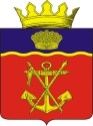 АДМИНИСТРАЦИЯКАЛАЧЕВСКОГО МУНИЦИПАЛЬНОГО РАЙОНАВОЛГОГРАДСКОЙ ОБЛАСТИП О С Т А Н О В Л Е Н И Е   от «03»   ноября 2022 г. №  1114    О внесении изменений в постановление администрации Калачевского муниципального района Волгоградской области от 20 июня 2019г. № 558 «Об организации питания обучающихся (1-11 классов) в муниципальных общеобразовательных организациях Калачевского муниципального района Волгоградской области»          В соответствии с Законом Волгоградской области от 28.10.2022 № 100 – ОД «О внесении изменений в статью 46 Социального кодекса Волгоградской области от 31 декабря 2015 № 246-ОД», с постановлением Администрации Волгоградской области от 27.10.2022 № 638-п «О внесении изменений в постановление Администрации Волгоградской области от 10 августа 2020 г. № 470-п «Об установлении размера частичной компенсации стоимости горячего питания, предусматривающего наличие горячего блюда, не считая горячего напитка, не менее одного раза в день, на одного обучающегося в день», со статьей 46  Социального кодекса Волгоградской области от 31.12.2015 N 246-ОД и в целях упорядочения организации питания обучающихся в муниципальных общеобразовательных организациях Калачевского муниципального района Волгоградской области, администрация Калачевского муниципального района Волгоградской области п о с т а н о в л я е т: Внести в Порядок организации питания обучающихся (1-11 классов) в муниципальных общеобразовательных организациях Калачевского муниципального района Волгоградской области (далее-Порядок), утвержденный постановлением администрации Калачевского муниципального района Волгоградской области от 20 июня 2019г. № 558 «Об организации питания обучающихся (1-11 классов) в муниципальных общеобразовательных организациях Калачевского муниципального района Волгоградской области» следующие изменения:дополнить пункт 2.3 новым абзацем девятым и десятым следующего содержания: «- детям из семей лиц, признанных беженцами на территории Российской Федерации, или получивших временное убежище на территории Российской Федерации, или признанных вынужденными переселенцами;       - детям из семей лиц, пострадавших в результате чрезвычайных ситуаций природного или техногенного характера.»  абзац 9 считать абзацем 11.пункт 2.4 изложить в новой редакции: «2.4 Обеспечение питанием обучающихся по очной форме обучения поименованных в п. 2.3 настоящего Порядка, производится с 01.01.2023г. по 31.12.2023г. из расчета 82 рубля 25 копеек в день (в том числе за счет средств областного бюджета 62 рубля 03 копейки в день, 20 рублей 22 копейки за счет средств местного бюджета)».2. В Порядок обеспечения бесплатным двухразовым горячим питанием обучающихся с ограниченными возможностями здоровья и детей-инвалидов в муниципальных общеобразовательных организациях Калачевского муниципального района Волгоградской области, утвержденный постановлением администрации Калачевского муниципального района Волгоградской области от 20 июня 2019г. № 558 «Об организации питания обучающихся (1-11 классов) в муниципальных общеобразовательных организациях Калачевского муниципального района Волгоградской области»,  внести следующие изменения:2.1 пункт 3.1 изложить в новой редакции: «3.1 Обучающиеся с ОВЗ и дети – инвалиды обеспечиваются бесплатным двухразовым горячим питанием в течение учебного года при очной форме обучения в дни фактического посещения ими общеобразовательной организации:- обеспечение    обучающихся по очной форме обучения, признанных лицами с ОВЗ и детьми-инвалидами, одновременно   являющимися   получателями мер социальной поддержки, предусмотренной статьей 46 Социального кодекса Волгоградской области, предоставляется на каждый учебный день в среднем, в размере с 01.01.2023 г. по 31.12.2023г. 112,25 рублей (в том числе за счет средств областного бюджета Волгоградской области 62,03 руб. руб. и из бюджета Калачевского муниципального района 50,22 руб.) - в случае если обучающийся с ОВЗ и дети-инвалиды, не относятся ни к одной из категорий, указанных в части 2 статьи 46 Социального кодекса Волгоградской области, обучающийся обеспечивается двухразовым питанием с 01.01.2023г. по 31.12.2023 г. в размере 112, 25 рублей за   счет средств Калачевского муниципального района.»3.    Приложение к Порядку организации питания обучающихся (1-11 классов) в муниципальных общеобразовательных организациях Калачевского муниципального района, изложить в новой редакции согласно приложению, к настоящему постановлению.4.  Настоящее постановление подлежит официальному опубликованию, пункт 1.2 и 2.1 вступает в силу с 1 января 2023 г.5.  Контроль исполнения настоящего постановления возложить на заместителя главы Калачевского муниципального района А.Н. Прохорова. Глава Калачевского муниципального района                                                             С.А. Тюрин    Приложение к Порядку организации питания обучающихся (1-11 классов) в муниципальных общеобразовательных организациях Калачевского муниципального района  форма                           Руководителю муниципальной общеобразовательной                           организации                           ______________________________________________                                (наименование должности руководителя                           муниципальной общеобразовательной организации)                           ______________________________________________                           от ___________________________________________                           _____________________________________________,                           фамилия, имя, отчество (при наличии)                           проживающего по адресу: ______________________                           ______________________________________________                           паспортные данные: ____________________________                           ______________________________________________                        контактный телефон: __________________________Заявление(родителя / законного представителя)     Прошу Вас предоставить моему сыну (моей дочери) __________________________________________________________________,           фамилия, имя, отчество (при наличии), дата рожденияобучающемуся ______ класса, меры социальной поддержки в виде частичнойкомпенсации   стоимости горячего питания, предусматривающего   наличие горячего блюда, не считая горячего напитка, не менее одного раза в день по следующему основанию (нужное подчеркнуть):     дети    из    малоимущих семей, имеющих среднедушевой доход, не превышающий    величину    прожиточного минимума на душу населения вВолгоградской области;     дети из многодетных семей;     дети, состоящие    на учете у фтизиатра, вне зависимости от среднедушевого дохода семьи ребенка;    - дети из семей граждан, призванных на территории Волгоградской области на военную службу по частичной мобилизации в Вооруженные Силы Российской Федерации в соответствии с Указом Президента Российской Федерации от 21 сентября 2022г. № 647 «Об объявлении частичной мобилизации в Российской Федерации»; - дети из семей граждан, проходящих военную службу в Вооруженных Силах Российской Федерации по контракту или находящихся на военной службе (службе) в войсках национальной гвардии Российской Федерации, в воинских формированиях и органах, указанных в пункте 6 статьи 1 Федерального закона от 31 мая 1996 г. № 61-ФЗ «Об обороне», принимающих участие в специальной военной операции на территориях Донецкой Народной Республики, Луганской Народной Республики, Запорожской области, Херсонской области и Украины;- дети из семей граждан, заключивших	контракт о добровольном содействии в выполнении задач, возложенных на Вооруженные Силы Российской Федерации, и принимающих участие в специальной военной операции на территориях Донецкой Народной Республики, Луганской Народной Республики, Запорожской области, Херсонской области и Украины»;-детям из семей лиц, признанных беженцами на территории Российской Федерации, или получивших временное убежище на территории Российской Федерации. или признанных вынужденными переселенцами;- детям из семей лиц, пострадавших в результате чрезвычайных ситуаций природного или техногенного характера     Я ______________________________________________________________,                                          фамилия, имя, отчество (при наличии)в  соответствии  с  Федеральным законом от 27 июля  2006 г.  N 152-ФЗ  "Оперсональных   данных"   даю   согласие   на обработку и использованиемуниципальной общеобразовательной организацией представленных в данномзаявлении персональных данных в целях принятия решения о предоставлениимоему сыну (моей дочери) меры социальной поддержки в виде частичнойкомпенсации стоимости горячего питания, предусматривающего   наличиегорячего блюда, не считая горячего напитка, не менее одного раза в день.     Приложение (нужное отметить):  -документ,  подтверждающий,  что  среднедушевой  доход ниже величины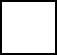             прожиточного минимума в расчете на душу населения по Волгоградской             области;          - документ, подтверждающий получение ежемесячного пособия на ребенка            из  малоимущей  семьи  в  соответствии  со  статьей  13 Социального            кодекса Волгоградской области от 31 декабря 2015 г. N 246-ОД;       - - документ, подтверждающий получение ежемесячной денежной выплаты                                              в соответствии с Указом  Президента  Российской Федерации от 31 марта 2022 г.    N 175 "О ежемесячной   денежной выплате семьям, имеющим детей"; - документ, подтверждающий регистрацию семьи в качестве многодетной;  - документ, подтверждающий факт постановки обучающегося на учете            у фтизиатра;      -  другое;   -  отсутствует.«___»___________20___ г. ___________________/________________________                                              (подпись заявителя)      (расшифровка подписи)